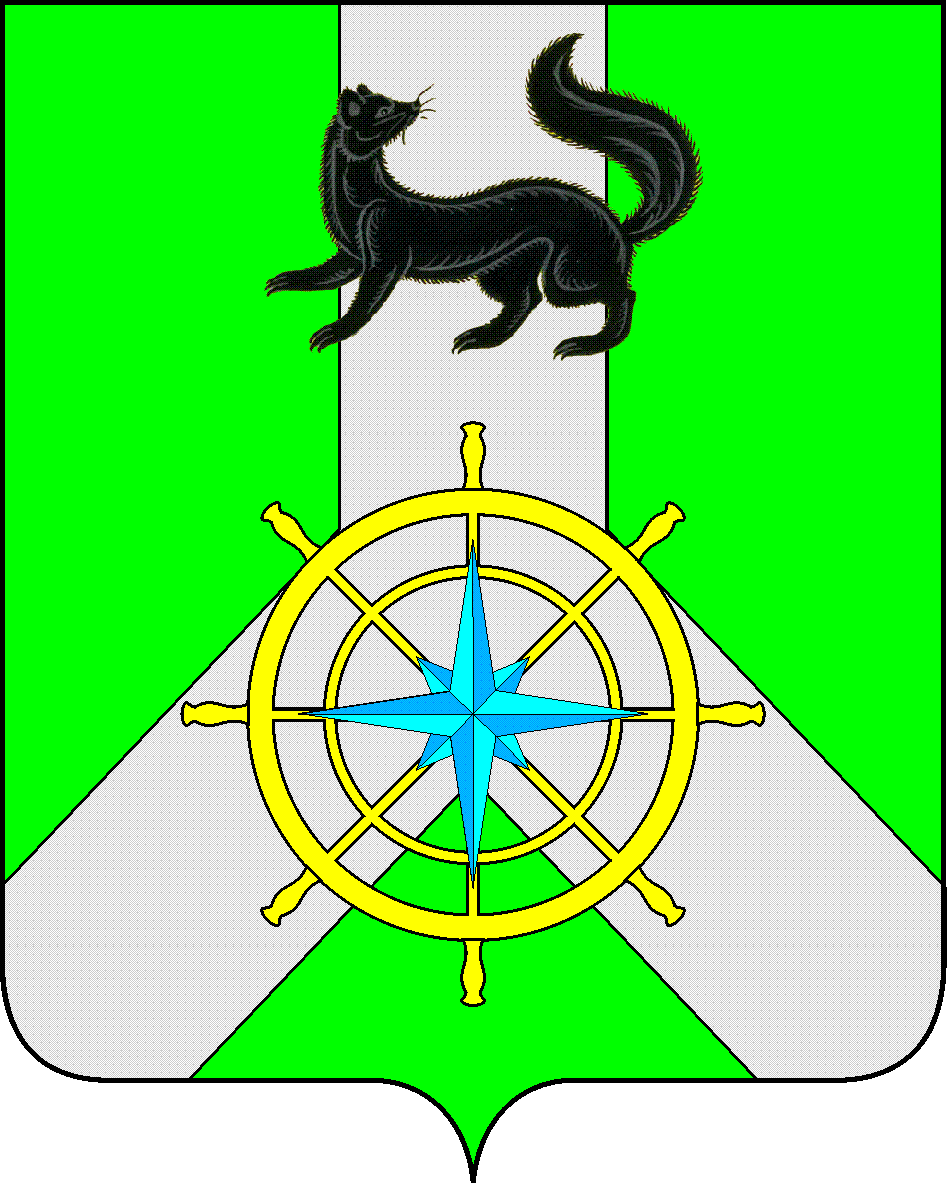 Р О С С И Й С К А Я   Ф Е Д Е Р А Ц И ЯИ Р К У Т С К А Я   О Б Л А С Т ЬК И Р Е Н С К И Й   М У Н И Ц И П А Л Ь Н Ы Й   Р А Й О НА Д М И Н И С Т Р А Ц И Я П О С Т А Н О В Л Е Н И Е	Руководствуясь ст. 43 Устава МО Киренский район,ПОСТАНОВЛЯЮ:Внести в Положение о порядке принятия решений о разработке, реализации и оценке эффективности муниципальных программ Киренского района, утверждённое постановлением от 04.09.2013 г. № 690 (далее – Положение), следующие изменения:абзац 3 п. 2 Положения изложить в следующей редакции: «подпрограмма муниципальной  программы (далее – подпрограмма) – это неотъемлемая часть муниципальной  программы, представляющая собой комплекс мероприятий (взаимоувязанных по задачам, срокам осуществления и ресурсам) и механизмов их реализации, выделенный исходя из масштабности и сложности решаемых в рамках муниципальной программы задач»;п. 3 Положения изложить в следующей редакции «3. Муниципальная программа может включать в себя подпрограммы, содержащие, в том числе ведомственные целевые программы и (или) основные мероприятия»;в п. 26 слова «Административной комиссии» заменить словами «Административного совета»;абзац 2 раздела 1  приложения 1 к Положению в изложить в следующей редакции: «анализ текущего состояния сферы реализации муниципальной программы, включая характеристику итогов реализации муниципальной политики в этой сфере, выявление потенциала развития анализируемой сферы и существующих ограничений (проблем)»; Настоящее постановление  опубликовать в Бюллетене нормативно-правовых актов Киренского муниципального района «Киренский районный вестник» и на официальном сайте администрации Киренского муниципального района.          Мэр района:                                                                                      Неупокоев П.Н.СОГЛАСОВАНО:Заведующая отделом по анализу и прогнозированию социально-экономического развития, торговле ибытовому обслуживанию администрации Киренского муниципального района:                                                                 Килячкова  С.АЗав. сектором по правовым вопросам:                                                                Чернина И.С.Подготовил: Главный специалист-экономист по анализу и прогнозированию социально-экономического развития Лыкова Ирина Кимовна от 19 сентября 2014 г.№ 996г. КиренскО внесении изменений в Положение о порядке принятия решений о разработке, реализации и оценке эффективности муниципальных программ Киренского района